Мета: продовжувати формувати екологічно дружню поведінку  дітей, закликаючи їх до роздумів про свій взаємозв’язок з природою, про необхідність зберігати природу та піклуватися про неї, раціонально використовувати подарунки природи, віддячувати природі за її подарунки; навчати розпізнавати за зовнішнім виглядом плоди дерев; дати дітям уявлення що таке товар, яким він може бути; вчити дітей робити висновки, обмінюватися думками на основі власного досвіду спрямованого на сталий спосіб життя; закликати дітей робити подарунки з природних матеріалів, не завдаючи шкоди природі; конструювати з природного матеріалу. Розвивати логічне мислення, зв’язне мовлення, креативність. Виховувати любо до природи, бажання піклуватися про неї.Ідея: людина щодня користується дарами природи. Однак вона потребує нашої уваги та захисту. За щедрі подарунки природи ми маємо віддячувати їй турботою про збереження природних ресурсів, милуванням її красою і примноженням її.Очікуванні результати: діти зможуть пояснювати , що таке подарунок від природи, чому слід розумно користуватися дарами природи;Виготовляти невеличкі подарунки з природних матеріалів.Попередня робота: бесіди про природу, раціональне використання природних ресурсів; збір природного матеріалу, фарбування гарбузового насіння.Хід заняття:Привітання. Встаньте, дітки, всі рівненько,Посміхніться всі гарненько.Посміхніться всі до мене,Посміхніться і до себе.Привітайтесь: Добрий день!Хай гарно розпочнеться новий день!Вихователь: Ось послухайте, будь ласка, ми для вас покажем казку. В лісі в нас жили три брати, три веселі поросяти.(З'являється Ніф - Ніф).Вихователь: Ціле літо поросята трудилися на будівництві і отримали за свою роботу гроші.Ніф – Ніф: я за свої гроші накупив цілу купу всього смачненького, і мої гроші дуже швидко закінчились.Вихователь: а твої брати за свої гроші відкрили у лісі крамницю, і тепер в них завжди будуть гроші. І сьогодні ми з дітками хочемо відвідати їхню лісову крамницю. Ти хочеш з нами?Як ви думаєте, що можуть продавати поросята у лісовій крамниці?Прихід до крамниці. Давайте розглянемо що ж тут є. Що це? Все, що продається у магазині, як зветься?Де поросята могли взяти такий товар, щоб продавати?Дидактична гра «З якого дерева плоди».Мета: закріпити знання про дерева, навчати розпізнавати за зовнішнім виглядом; розвивати вміння помічати красу рідного краю, окомір, швидку орієнтацію: виховувати любов, бережливе ставлення до природи.Вихователь: але погляньте, тут якийсь безлад.Поросята: у нас так швидко все розкуповують, що ми зовсім нічого не встигаємо Можливо ви, дітки нам трішечки допоможете. Поросята грають з дітьми у гру «Посортуй природний матеріал».Заходить Ніф – Ніф з оберемком нариваних квітів.Ніф – Ніф: Я назбирав цілу купу квітів, і тепер можу відкрити собі квіткову лавку.Вихователь: діти, чи вчинив Ніф – Ніф правильно з природою? Чому?Так Ніф – Ніф, ти знищив природу, знищив квіти, які зів'януть, і ти їх просто викинеш у смітник. Ніф – Ніф: та тих квітів вистачить на всіх довкола. ЧИТАННЯ СТАРТОВОГО ТЕКСТУ.То що значить бути природі другом?Як допомагати природі?Як людина може віддячити природі за її подарунки?Чи знаєте ви такі випадки, коли люди неправильно ставляться до природи?Як ви думаєте, що відчули квіти, коли їх зривали?А коли їх викинуть під ноги?Чому не приносять людям радість мертві квіти?Вихователь: ось все це подарувала нам природа. Подарунки найчастіше дарують друзям, тож людина і природа – друзі. Зараз ми перевіримо, чи дружите ви з природою.ВСТУПНЕ САМОДОСЛІДЖЕННЯЯ пам’ятаю про те, що треба цінувати подарунки природи.Я дбаю про рослини і тварини навколо мене.Я роблю подарунки з природних матеріалів для моїх друзів і близьких.Бути другом природи важливо для мене.Вихователь: тепер ви точно для природи – друзі. Вихователь: Діти, чи погоджуєтесь ви з думкою Ніф – Ніфа?Чи вчинив він правильно?Вихователь у крамниці знаходить гарні картини. Дія 1. Роблю подарунки з природних матеріалів.Що ви бачите на першій картинці?Як поводиться дівчинка щодо природи?Чи доводилося вам зустрічатися з такими діями?Як ви на це реагували, чи намагалися припинити?Що ви бачите на другій картинці?З яких матеріалів діти роблять вироби?Кому вони можуть їх подарувати?Запросити дітей розповісти, як кожен із них буде діяти у подібній ситуації тепер я буду…Дія 2. Віддячую природі за подарунки.Що ви бачите на кожній картинці?Чи доводилося вам спостерігати таку поведінку?Чому вона є неправильною?Чи можемо ми назвати дітей на другій картинці друзями природи? Чому?Як правильно поводитись, щоб твої дії не нашкодили природі?А як ти особисто можеш віддячити природі? Запросити дітей розповісти, як кожен із них буде діяти у подібній ситуації тепер я буду…Запропонувати дітям зробити невеличкі подаруночки з природних матеріалів. Діти з природного матеріалу роблять чарівну квітку, яка виконує всі бажання. (Горіхова шкарлупа, пластилін, фарбоване гарбузове насіння.)ПІДСУМОК:  квіти можна зробити і власноруч, і зовсім не обов’язково для цього завдавати шкоди природі.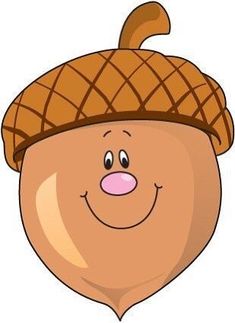 ЗАКЛАД ДОШКІЛЬНОЇ ОСВІТИ (ЯСЛА-САДОК)№1 «ДЗВІНОЧОК» САРНЕНСЬКОЇ МІСЬКОЇ РАДИІнтегроване заняття за навчальним курсом «Освіта для сталого розвитку» (економіка) (подарунки від природи)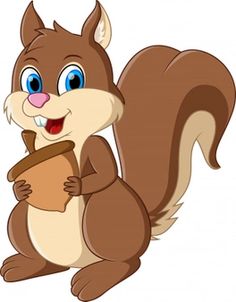                                                                         Вихователь: Ірина ЖИТНІК2021 – 2022 н.р.